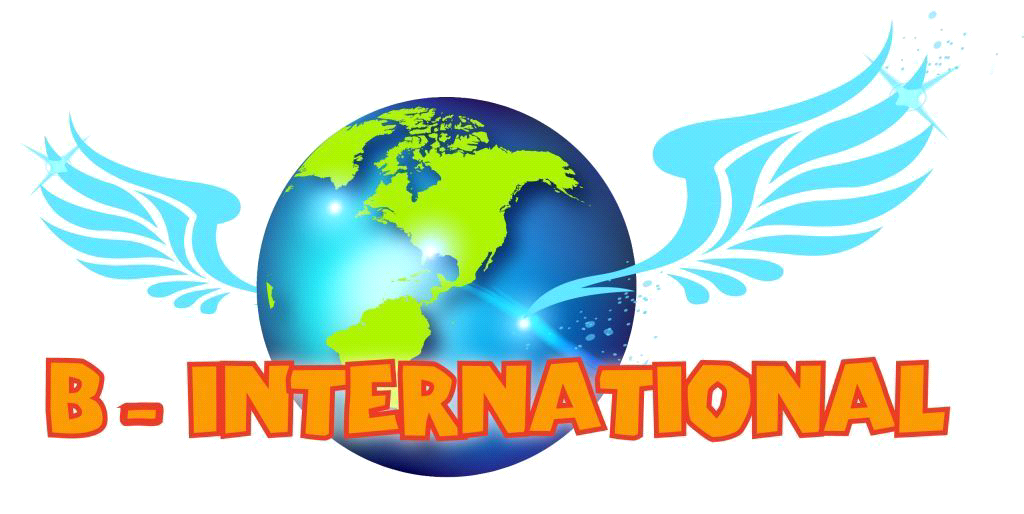 DATI PER L’ISCRIZIONE AL SUMMER CAMP 2018DATI ANAGRAFICI								Cognome		 		Nome		 		Luogo di nascita 		 		Data di nascita Codice Fiscale		 		DATI DI UN GENITORE								Madre 		Padre 						Cognome 				Nome 				Indirizzo 				Città e CAPTelefono/Cellulare				Indirizzo e-mail 				DESIDERA PARTECIPARE AL/AI SUMMER CAMP (SEGNARE CON UNA CROCETTA A FIANCO DELLE DATE PRESCELTE) DI 5 GIORNI (lun/ven) DALLE ORE 9 ALLE ORE 17Cervasca		16/7-20/7		30/7-3/8		3/9-7/9Farigliano		18/6-21/6 (4 giorni)				2-4/7 (3 giorni)		SPECIALE 165 euro		25/6-29/6	SPECIALE 100 euro	23/7-27/7	30/7-3/8Loreto		25/6-29/6	Murazzo		18/6-22/6		2/7-6/7	DESIDERA PARTECIPARE ALLA/E SETTIMANE ENGLISH ACADEMY (SEGNARE CON UNA CROCETTA A FIANCO DELLE DATE PRESCELTE) DI 5 GIORNI (lun/ven)CuneoMattina (90 min.)		2/7-6/7		9/7-13/7		3/9-7/9Pomeriggio (90 min.)		2/7-6/7		9/7-13/7		3/9-7/9FossanoMattina (90 min.)		9/7-13/7		16/7-20/7		3/9-7/9Pomeriggio (90 min.)		9/7-13/7		16/7-20/7		3/9-7/9CarrùMattina (90 min.)		2/7-6/7		9/7-13/7		16/7-20/7		3/9-7/9Pomeriggio (90 min.)		2/7-6/7		9/7-13/7		16/7-20/7		3/9-7/9DESIDERA PARTECIPARE ALLA SETTIMANA CON PERNOTTAMENTO ENGLISH SUMMER NIGHT CAMPFarigliano 6 giorni/5 notti 		25/6-30/6								Farigliano 10 giorni/9 notti 		25/6-4/7								SAREI INTERESSATO AD OSPITARE UN TUTOR	SI		NO			Ospitare uno dei ragazzi provenienti dall’estero è un’esperienza unica per avvicinare i propri figli a culture e paesi diversi dal nostro. Inoltre a coloro che ospiteranno uno dei ragazzi verrà offerto uno sconto simbolico pari a 20 euro sul costo del summer camp.Fra coloro che accetteranno questa possibilità verranno poi selezionate le famiglie che ospiteranno i tutors. Salvo diverse indicazioni l’ospitalità s’intende settimanale, dalla domenica sera alla domenica successiva. LIBERATORIA FOTOGRAFICAAl termine della settimana verrà montato un video composto da filmati e/o fotografie dei bambini per mostrarvi cosa hanno fatto durante la settimana. Per poterlo inviare a tutte le famiglie abbiamo la necessità che ci firmiate una liberatoria fotografica che trovate qui allegata. Il video verrà inviato via mail e sarà in formato Mp4, visibile dal vostro pc di casa. Inoltre le immagini, previa liberatoria fotografica da voi firmata, potrebbero essere utilizzate per la presentazione dei summer camp sul nostro sito www.b-international.net, attraverso un video o una galleria di immagini.SPECIALE FACEBOOK ogni giorno sulla pagina di B-International verranno postate immagini relative alle attività svolte per tenervi aggiornati – non i visi dei ragazzi ma mani all’opera o oggetti creati da loro, oppure presi di spalle. Se lo desiderate potete iscrivervi al gruppo aperto “B-International”, cercandolo direttamente sulla barra “Cerca” della vostra pagina FB. INFORMAZIONI UTILI
Specificare se il/i bambino/i soffre/soffrono di allergie, intolleranze alimentari o ha/hanno cure mediche in corso
________________________________________________________________________________________________________________________________________________________________________________________________________________________________________________________________________________________________________________________________________________________________________________________________________________________________________________________________________________________________________________________________________Informativa sulla Privacy
(1) I dati personali conferiti saranno trattati, anche mediante l’utilizzo di strumenti informatici, da B-International – titolare del trattamento – Via San Francesco d’Assisi 2 – 12045 Fossano (CN) per dar corso alla richiesta di iscrizione.
(2) I dati personali conferiti potranno essere trattati per informarLa in relazione ad eventuali future iniziative attraverso l’invio di comunicazioni elettroniche e/o cartacee.
(3) Ai sensi dell’art. 7, d. lgs 196/2003 si possono esercitare i relativi diritti, fra cui consultare, modificare, cancellare i dati o opporsi al loro trattamento per motivi legittimi, scrivendo al titolare all’indirizzo postale sopra indicato o inviare un’e-mail a direzione@b-international.net. Allo stesso modo è possibile richiedere l’elenco completo e aggiornato dei responsabili del trattamento.Consenso al trattamento dei dati personaliPreso atto dell’informativa di cui sopra, ai sensi e per gli effetti dell’art. 23 del d. lgs 196/2003, acconsento al trattamento dei dati personali conferiti, così come indicato nell’informativa e nei limiti da essa previsti.Data______________________Firma______________________Modifica del programma e cancellazioni L’associazione B-International si riserva il diritto di modificare il programma dei Camp, le date o le location, dandone preavviso ai partecipanti, tramite e-mail inviata all’indirizzo di posta elettronica conferito in fase di registrazione entro 7 (sette) giorni dall’inizio programmato del Camp stesso. Qualora i partecipanti intendano cancellare la propria iscrizione, dovranno darne comunicazione a B-International entro 7 giorni dall’inizio del camp, all’indirizzo di posta elettronica info@b-international.net. Trascorso tale periodo verrà applicata la penale del 100%. I ragazzi sono tenuti a partecipare a tutte le giornate programmate del Camp, nessun rimborso verrà accordato in caso contrario.LIBERATORIA FOTOGRAFICA / VIDEOIl/la sottoscritto/aIl/la sottoscritto/aresidente aresidente anato/a anato/a aililpadre/madre di padre/madre di ai sensi del D.Lgs. n° 196 del 2003 sulla privacy ed in base al Regio Decreto n° 633 del 1941 sul diritto all’immagine,ai sensi del D.Lgs. n° 196 del 2003 sulla privacy ed in base al Regio Decreto n° 633 del 1941 sul diritto all’immagine,ai sensi del D.Lgs. n° 196 del 2003 sulla privacy ed in base al Regio Decreto n° 633 del 1941 sul diritto all’immagine,ai sensi del D.Lgs. n° 196 del 2003 sulla privacy ed in base al Regio Decreto n° 633 del 1941 sul diritto all’immagine,ai sensi del D.Lgs. n° 196 del 2003 sulla privacy ed in base al Regio Decreto n° 633 del 1941 sul diritto all’immagine,ai sensi del D.Lgs. n° 196 del 2003 sulla privacy ed in base al Regio Decreto n° 633 del 1941 sul diritto all’immagine,ai sensi del D.Lgs. n° 196 del 2003 sulla privacy ed in base al Regio Decreto n° 633 del 1941 sul diritto all’immagine,ai sensi del D.Lgs. n° 196 del 2003 sulla privacy ed in base al Regio Decreto n° 633 del 1941 sul diritto all’immagine,ai sensi del D.Lgs. n° 196 del 2003 sulla privacy ed in base al Regio Decreto n° 633 del 1941 sul diritto all’immagine,ai sensi del D.Lgs. n° 196 del 2003 sulla privacy ed in base al Regio Decreto n° 633 del 1941 sul diritto all’immagine,ai sensi del D.Lgs. n° 196 del 2003 sulla privacy ed in base al Regio Decreto n° 633 del 1941 sul diritto all’immagine,ai sensi del D.Lgs. n° 196 del 2003 sulla privacy ed in base al Regio Decreto n° 633 del 1941 sul diritto all’immagine,AUTORIZZAAUTORIZZAAUTORIZZAAUTORIZZAAUTORIZZAAUTORIZZAAUTORIZZAAUTORIZZAAUTORIZZAAUTORIZZAAUTORIZZAAUTORIZZAla pubblicazione della immagine fotografica / video del figlio/della figlia minorela pubblicazione della immagine fotografica / video del figlio/della figlia minorela pubblicazione della immagine fotografica / video del figlio/della figlia minorela pubblicazione della immagine fotografica / video del figlio/della figlia minorela pubblicazione della immagine fotografica / video del figlio/della figlia minorela pubblicazione della immagine fotografica / video del figlio/della figlia minorela pubblicazione della immagine fotografica / video del figlio/della figlia minorela pubblicazione della immagine fotografica / video del figlio/della figlia minorela pubblicazione della immagine fotografica / video del figlio/della figlia minorela pubblicazione della immagine fotografica / video del figlio/della figlia minorela pubblicazione della immagine fotografica / video del figlio/della figlia minorela pubblicazione della immagine fotografica / video del figlio/della figlia minore (nome del bambino/della bambina)  (nome del bambino/della bambina)  (nome del bambino/della bambina)  (nome del bambino/della bambina)  (nome del bambino/della bambina)  (nome del bambino/della bambina)  (nome del bambino/della bambina)  (nome del bambino/della bambina)  (nome del bambino/della bambina)  (nome del bambino/della bambina)  (nome del bambino/della bambina)  (nome del bambino/della bambina) da me ripresa la settimana da me ripresa la settimana da me ripresa la settimana daldalalin localitàin localitàper l’eventuale condivisione con le altre famiglie partecipanti al camp in un video e per la presentazione sul nostro sito dei summer camp attraverso un video o una galleria fotografica,per l’eventuale condivisione con le altre famiglie partecipanti al camp in un video e per la presentazione sul nostro sito dei summer camp attraverso un video o una galleria fotografica,per l’eventuale condivisione con le altre famiglie partecipanti al camp in un video e per la presentazione sul nostro sito dei summer camp attraverso un video o una galleria fotografica,per l’eventuale condivisione con le altre famiglie partecipanti al camp in un video e per la presentazione sul nostro sito dei summer camp attraverso un video o una galleria fotografica,per l’eventuale condivisione con le altre famiglie partecipanti al camp in un video e per la presentazione sul nostro sito dei summer camp attraverso un video o una galleria fotografica,per l’eventuale condivisione con le altre famiglie partecipanti al camp in un video e per la presentazione sul nostro sito dei summer camp attraverso un video o una galleria fotografica,per l’eventuale condivisione con le altre famiglie partecipanti al camp in un video e per la presentazione sul nostro sito dei summer camp attraverso un video o una galleria fotografica,per l’eventuale condivisione con le altre famiglie partecipanti al camp in un video e per la presentazione sul nostro sito dei summer camp attraverso un video o una galleria fotografica,per l’eventuale condivisione con le altre famiglie partecipanti al camp in un video e per la presentazione sul nostro sito dei summer camp attraverso un video o una galleria fotografica,per l’eventuale condivisione con le altre famiglie partecipanti al camp in un video e per la presentazione sul nostro sito dei summer camp attraverso un video o una galleria fotografica,per l’eventuale condivisione con le altre famiglie partecipanti al camp in un video e per la presentazione sul nostro sito dei summer camp attraverso un video o una galleria fotografica,per l’eventuale condivisione con le altre famiglie partecipanti al camp in un video e per la presentazione sul nostro sito dei summer camp attraverso un video o una galleria fotografica,comunque senza che ne venga mai pregiudicata la dignità personale ed il decoro.comunque senza che ne venga mai pregiudicata la dignità personale ed il decoro.comunque senza che ne venga mai pregiudicata la dignità personale ed il decoro.comunque senza che ne venga mai pregiudicata la dignità personale ed il decoro.comunque senza che ne venga mai pregiudicata la dignità personale ed il decoro.comunque senza che ne venga mai pregiudicata la dignità personale ed il decoro.comunque senza che ne venga mai pregiudicata la dignità personale ed il decoro.comunque senza che ne venga mai pregiudicata la dignità personale ed il decoro.comunque senza che ne venga mai pregiudicata la dignità personale ed il decoro.comunque senza che ne venga mai pregiudicata la dignità personale ed il decoro.Il servizio di posa per ritratto fotografico o di video è da considerarsi effettuato in forma del tutto gratuita e in maniera totalmente corretta.Il servizio di posa per ritratto fotografico o di video è da considerarsi effettuato in forma del tutto gratuita e in maniera totalmente corretta.Il servizio di posa per ritratto fotografico o di video è da considerarsi effettuato in forma del tutto gratuita e in maniera totalmente corretta.Il servizio di posa per ritratto fotografico o di video è da considerarsi effettuato in forma del tutto gratuita e in maniera totalmente corretta.Il servizio di posa per ritratto fotografico o di video è da considerarsi effettuato in forma del tutto gratuita e in maniera totalmente corretta.Il servizio di posa per ritratto fotografico o di video è da considerarsi effettuato in forma del tutto gratuita e in maniera totalmente corretta.Il servizio di posa per ritratto fotografico o di video è da considerarsi effettuato in forma del tutto gratuita e in maniera totalmente corretta.Il servizio di posa per ritratto fotografico o di video è da considerarsi effettuato in forma del tutto gratuita e in maniera totalmente corretta.Il servizio di posa per ritratto fotografico o di video è da considerarsi effettuato in forma del tutto gratuita e in maniera totalmente corretta.Il servizio di posa per ritratto fotografico o di video è da considerarsi effettuato in forma del tutto gratuita e in maniera totalmente corretta.Il servizio di posa per ritratto fotografico o di video è da considerarsi effettuato in forma del tutto gratuita e in maniera totalmente corretta.Il servizio di posa per ritratto fotografico o di video è da considerarsi effettuato in forma del tutto gratuita e in maniera totalmente corretta.LuogodatadataIl genitore o il tutore legale del bambino / della bambinaIl genitore o il tutore legale del bambino / della bambinaIl genitore o il tutore legale del bambino / della bambinaIl genitore o il tutore legale del bambino / della bambinaIl genitore o il tutore legale del bambino / della bambinaIl genitore o il tutore legale del bambino / della bambinaIl genitore o il tutore legale del bambino / della bambina